00638-2018-0014I.II.III.IV.V.VI.VII.VIII.BG-гр. Симеоновград:Решение за откриване на процедураПрофесионална област, в която попада предметът на обществената поръчка-- Извън списъкаРешение номер 546 от дата 29.10.2018 г. І: ВъзложителПубличенI.1)Наименование и адресНационален идентификационен No (ЕИК): 000903729BG422, Община Симеоновград, пл. „Шейновски“ № 3, За: Мими Дачева,Гергана Димова, България 6490, гр. Симеоновград, Тел.: 003593781 2341, E-mail: obshtina_simgrad@abv.bg, Факс: 003593781 2006Интернет адрес/и:Основен адрес (URL): http://www.simeonovgrad.bg.Адрес на профила на купувача (URL): http://www.simeonovgrad.bg/profilebuyer.I.2)Вид на възложителяРегионален или местен органI.3)Основна дейностОбществени услугиІI: ОткриванеОткривам процедураза възлагане на обществена поръчкаПоръчката е в областите отбрана и сигурност:НЕІI.1)Вид на процедуратаОткрита процедураIІI: Правно основаниеЧл. 73, ал. 1 от ЗОПIV: ПоръчкаIV.1)Наименование„СМЕТОСЪБИРАНЕ И СМЕТОИЗВОЗВАНЕ В ГР. СИМЕОНОВГРАД И НАСЕЛЕНИТЕ МЕСТА НА ТЕРИТОРИЯТА НА ОБЩИНА СИМЕОНОВГРАД“IV.2)Обект на поръчкатаУслугиІV.3)Описание на предмета на поръчкатаПредметът на обществената поръчка включва дейности по сметосъбиране и сметоизвозване на твърди битови отпадъци (ТБО) от гр. Симеоновград и от населените места на територията на Община Симеоновград през 2019 -2024 година, както следва: - с. Тянево; с. Пясъчево; с. Навъсен; с. Дряново; с. Калугерово; с. Свирково; с. Константиново; с. Троян.Отпадъци, които се обслужват и са предмет на поръчката са твърдите битови отпадъци (ТБО) които се получават в резултат на жизнената дейност на хората по домовете, административни, социални и обществени сгради. Към тях се приравняват и отпадъците от търговски обекти, занаятчийски дейности, обекти за отдих и развлечения, когато нямат характер на производствени и опасни отпадъци, и в същото време тяхното количество или състав няма да попречи на третирането им съвместно с битовите.ІV.4)Обществената поръчка съдържа изисквания, свързани с опазване на околната средаНЕIV.5)Информация относно средства от Европейския съюзОбществената поръчка е във връзка с проект и/или програма, финансиран/а със средства от ервопейските фондове и програмиНЕIV.6)Разделяне на обособени позицииНастоящата поръчка е разделена на обособени позицииНЕМотиви за невъзможността за разделяне на поръчката на обособени позицииОбществената поръчка е без обособени позиции по смисъла на ЗОП. Предвид избора на реда за възлагане на обществената поръчка - по реда на чл. 182, ал. 1, във връзка с чл. 73, ал. 1 от ЗОП. Разделянето ще доведе до различно начало на започване на изпълнението. Разделянето на поръчката би увеличило риска от липса на координация между отделните изпълнители, като вероятността от забавяне на изпълнението създава прекалено висок риск за изпълнението на услугите качествено и в срок. Допълнително, обектът на поръчката не е технологично разделен, който обективно не може да бъде разделен за изпълнение между различни изпълнители. Предвид всичко изложено и като се е съобразил с разпоредбата на чл. 46, ал. 1 от ЗОП, Възложителят е взел мотивирано решение да не разделя поръчката на обособени позиции.IV.7)Прогнозна стойност на поръчкатаСтойност, без да се включва ДДС: 1116670 BGNIV.8)Предметът на поръчката се възлага с няколко отделни процедуриНЕV: МотивиV.1)Мотиви за избора на процедураРазделянето на обособени позиции не е целесъобразно, поради свързаността в изпълнението на включените за изпълнение дейности в обхвата на обществената поръчка.V.3)Настоящата процедура е свързана с предходна процедура за възлагане на обществена поръчка или конкурс за проект, която еПубликувано в регистъра на обществените поръчки под уникален №: --VI: Одобрявамобявлението за оповестяване откриването на процедурадокументациятаVII: Допълнителна информацияVII.1)Допълнителна информацияОбщата прогнозна стойност на поръчката е 1 116 670.00 лева /един милион сто и шестнадесет хиляди шестстотин и седемдесет лева/ без включен ДДС, от които прогнозна стойност, определена съгласно чл.21, ал.8, т.1 от ЗОП - 1 020 000.00 лева /един милион и двадесет хиляди лева/ без включен ДДС и 96 670.00 лева /деветдесет и шест хиляди шестстотин и седемдесет лева/ без включен ДДС, предвидени за възлагане на сметосъбиране и сметоизвозване на допълнително до 50 броя съдове тип „Бобър“ с обем 1,1 м3 и/или при необходимост, възлагане на дезинфекция на съдовете като опции, съгласно чл.21, ал.1 от ЗОП.VII.2)Орган, който отговаря за процедурите по обжалванеКомисия за защита на конкуренцията, бул. Витоша № 18, Република България 1000, София, Тел.: 02 9884070, E-mail: cpcadmin@cpc.bg, Факс: 02 9807315Интернет адрес/и:URL: http://www.cpc.bg.VII.3)Подаване на жалбиТочна информация относно краен срок/крайни срокове за подаване на жалбиСъгласно чл.197, ал.1, т.3 от ЗОПVII.4)Дата на изпращане на настоящото решение29.10.2018 г. VIII: ВъзложителVIII.1)Трите именаМИЛЕНА ГЕОРГИЕВА РАНГЕЛОВАVIII.2)ДлъжностКМЕТ НА ОБЩИНА СИМЕОНОВГРАД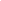 